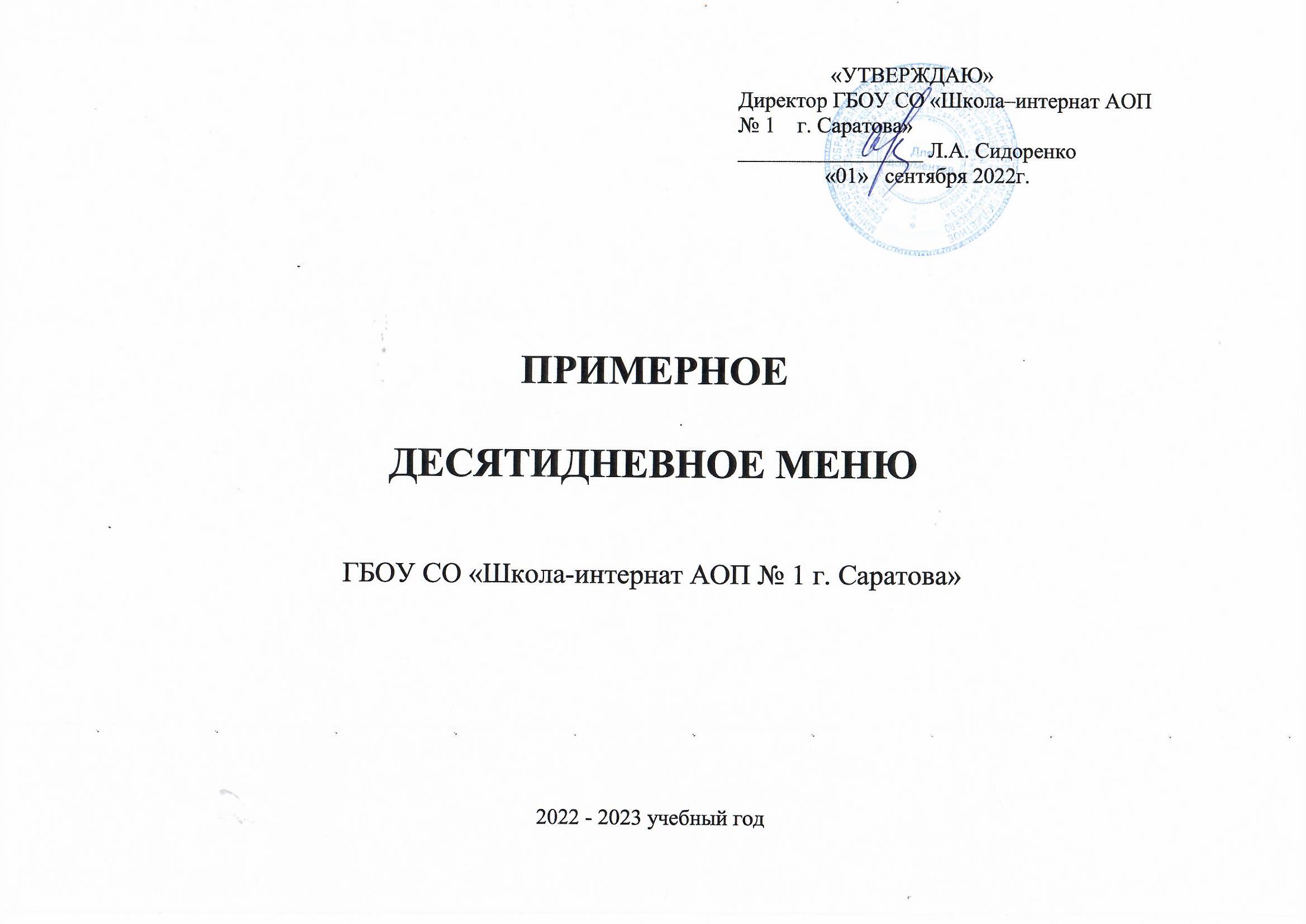 1день                              7-11 лет 2 день			7-113 день			7-114 день			7-115 день			7-116 день			7-117 день			7-118 день			7-119 день                              7-1110  день                                 7-11№ рецепта, сборник рецептур Прием пищи, наименование блюдаМасса порции(гр.)БелкиЖирыУглеводыЭнергетическая ценность (ккал)В1САЕСаРMgFeЗАВТРАКЗАВТРАКЗАВТРАКЗАВТРАКЗАВТРАКЗАВТРАКЗАВТРАКЗАВТРАКЗАВТРАКЗАВТРАКЗАВТРАКЗАВТРАКЗАВТРАКЗАВТРАКЗАВТРАК121 М-2007Суп молочный с крупой2008   6,414,41190,061,50,030,02145129240,22Сыр голландский2046.30,4620,010,40,060,125013512,50,28Масло сливочное100,88,2-66,9--0,050,21,21,90,040,02243 П-2006Какао с молоком2003,73,925,9153,90,0311,20,030,03148,9128,729,30,78Батон пшеничный503,752,725,51210,1---15522210,1     522,8  (20,4%)2-й ЗАВТРАК2-й ЗАВТРАК2-й ЗАВТРАК2-й ЗАВТРАК2-й ЗАВТРАК2-й ЗАВТРАК2-й ЗАВТРАК2-й ЗАВТРАК2-й ЗАВТРАК2-й ЗАВТРАК2-й ЗАВТРАК2-й ЗАВТРАК2-й ЗАВТРАК2-й ЗАВТРАК2-й ЗАВТРАКСок яблочный2001-11960,048,00,010,024024180,4Фрукты (апельсин)1851,7-14,9490,0568,25--6343240,5Печенье252,32,4515,51000,03---7,2522,57,50,525          245 (9,6%)ОБЕДОБЕДОБЕДОБЕДОБЕДОБЕДОБЕДОБЕДОБЕДОБЕДОБЕДОБЕДОБЕДОБЕДОБЕД4 Пермь 2006 Салат из капусты белокочанной с морковью1000,845,06      5,32700,018260,39-3732130,19103 М-2007Суп картофельный с макаронными изделиями2605,833281590,074,30,0080,3417,345,318,20,78192 П-2006Птица   отварная  10025251,42020,020,61,518,619522,8    1,9171 М2007Каша гречневая рассыпчатая16576,941,62040,15  0,80,010,583,9147,269,12,06349 М-2007Компот из сухофруктов2000,08-21,8            87,60,183,20,4431   624119,21,32Хлеб ржаной504,30,527            710,08---11,696,631,62Хлеб пшеничный505,90,75       241150,07---1341,517,58908,6 (35,5%)ПОЛДНИКПОЛДНИКПОЛДНИКПОЛДНИКПОЛДНИКПОЛДНИКПОЛДНИКПОЛДНИКПОЛДНИКПОЛДНИКПОЛДНИКПОЛДНИКПОЛДНИКПОЛДНИКПОЛДНИКНапиток «Снежок»1503,73,7151000,0410,03-180143210,02135   Пермь2006г.Пудинг творожный запеченный15029,28,339,72300,091,60,20,6215,6312,259,60,66330 (12,9%)УЖИНУЖИНУЖИНУЖИНУЖИНУЖИНУЖИНУЖИНУЖИНУЖИНУЖИНУЖИНУЖИНУЖИНУЖИНТаблица 10 П-2006Морковь свежая600,80,064,3180,0435.45,130,63319,80,6214 М-2007г.Омлет с морковью605,110,96,1950,0361,051,70,0645,1  98,613,21,1148-М-2007г.Котлеты картофельные со сметанным соусом2003,0412,6242240,2424,80,1226,6   87,245,52,27377 М-2007г.Чай с лимоном20002-16650,0043,40,161-5,5492,7030,26Хлеб ржаной302,60,316420,05---6,957,918,91,2Хлеб пшеничный505,80,75241150,07---1341,517,58559 (21,7%)ИТОГО:2555,4№ рецепта, сборник рецептурПрием пищи, наименование блюдаМасса порцииБелкиЖирыУглеводыЭнергетическая ценность (ккал)В1САЕСаРMgFeЗАВТРАКЗАВТРАКЗАВТРАКЗАВТРАКЗАВТРАКЗАВТРАКЗАВТРАКЗАВТРАКЗАВТРАКЗАВТРАКЗАВТРАКЗАВТРАКЗАВТРАКЗАВТРАКЗАВТРАК103 П-2006Каша пшенная молочная жидкая2056,047,234,22270,41-0,07-17045588,714,8Яйцо вареное1 шт.5,355,050,25700,02-0,1-22774,81Масло сливочное100,88,2-66,9--0,050,21,21,90,040,02258 П-2006Кофейный напиток с молоком2002,73,1919,71180,031,20,03146,1113,219,90,32Батон пшеничный503,752,725,51210,1---15522210,1602,9 (22,9%)2-й ЗАВТРАК2-й ЗАВТРАК2-й ЗАВТРАК2-й ЗАВТРАК2-й ЗАВТРАК2-й ЗАВТРАК2-й ЗАВТРАК2-й ЗАВТРАК2-й ЗАВТРАК2-й ЗАВТРАК2-й ЗАВТРАК2-й ЗАВТРАК2-й ЗАВТРАК2-й ЗАВТРАК2-й ЗАВТРАКСок грушевый2000,80,622940,038,00,01-4024  180,4Фрукты (яблоко)1850,70,718830,0624--2420354,0177 (6,9%)ОБЕДОБЕДОБЕДОБЕДОБЕДОБЕДОБЕДОБЕДОБЕДОБЕДОБЕДОБЕДОБЕДОБЕДОБЕД20 П-2006Салат из свеклы с изюмом (черносливом)1001,4210,0616,281620,1613,60,36-44,149,648,21,1137 П-2006Суп картофельный с бобовыми (горох)2604,33,819,71160,26241,3-5112847,32,3260 М-2007Гуляш из говядины10029,531,527,32680,134,160,020,1822,6237,334,211,8312 М-2007Картофельное пюре2003,99,533,01620,24,20,040,1288,312344  1,8349 М-2007Компот из сухофруктов2000,08-21,8            87,60,183,20,4431   624119,21,32Хлеб ржаной504,30,527             710,08---11,696,631,62Хлеб пшеничный505,90,75241150,07---1341,517,58981,6 (37%)ПОЛДНИКПОЛДНИКПОЛДНИКПОЛДНИКПОЛДНИКПОЛДНИКПОЛДНИКПОЛДНИКПОЛДНИКПОЛДНИКПОЛДНИКПОЛДНИКПОЛДНИКПОЛДНИКПОЛДНИКЙогурт2006,5522,61080,061,40,04-240190280,02430 М-2007Булочка «Российская» 604,14,5361980,130,060,0722,462,664,52,1306 (11,6%)УЖИНУЖИНУЖИНУЖИНУЖИНУЖИНУЖИНУЖИНУЖИНУЖИНУЖИНУЖИНУЖИНУЖИНУЖИН71 М-2007Помидор свежий600,70,122,3140,040,80,02-    8,416120,54239 М-2007Тефтели рыбные1006,45,99,11150,295,62,475,4264,248,51,45304 М-2007Рис отварной 1553,86,242,82230,27-0,0435,4169,450,11,06376 М-2007Чай с сахаром 2000,1-15600,0010,20,001-2,347,22,70,22Хлеб ржаной302,60,316420,05---6,957,918,91,2Хлеб пшеничный505,90,75241150,07---1341,517,58569 (21,6%)ИТОГО:2636№ рецепта, сборник рецептурПрием пищи, наименование блюдаПрием пищи, наименование блюдаМасса порции (гр.)БелкиБелкиЖирыЖирыУглеводыУглеводыЭнергетическая ценность (Ккал)В1САЕСаРMgFeЗАВТРАКЗАВТРАКЗАВТРАКЗАВТРАКЗАВТРАКЗАВТРАКЗАВТРАКЗАВТРАКЗАВТРАКЗАВТРАКЗАВТРАКЗАВТРАКЗАВТРАКЗАВТРАКЗАВТРАКЗАВТРАКЗАВТРАКЗАВТРАКЗАВТРАК120 М-2007Суп молочный с макаронными изделиямиСуп молочный с макаронными изделиями2003,43,43,83,816,516,51140,06-0,05-143.1285,916,512.7Масло сливочноеМасло сливочное100,80,88,28,2--66,9-0,280,050,21,21,90,040,02Сыр голландскийСыр голландский20446.36.30,40,4620,010,40,060,125013512,50,28243 П-2006Какао с молокомКакао с молоком2003,73,73,93,925,925,9153,90,0311,20,030,03148,9128,729,30,78Батон пшеничныйБатон пшеничный503,753,752,72,725,525,51210,1---15522210,1517,8 (20,3%)2-й ЗАВТРАК2-й ЗАВТРАК2-й ЗАВТРАК2-й ЗАВТРАК2-й ЗАВТРАК2-й ЗАВТРАК2-й ЗАВТРАК2-й ЗАВТРАК2-й ЗАВТРАК2-й ЗАВТРАК2-й ЗАВТРАК2-й ЗАВТРАК2-й ЗАВТРАК2-й ЗАВТРАК2-й ЗАВТРАК2-й ЗАВТРАК2-й ЗАВТРАК2-й ЗАВТРАК2-й ЗАВТРАКСок яблочныйСок яблочный20011--1111960,048,00,010,024024180,4Фрукты (банан)Фрукты (банан)1852,42,434341111720,0718,50,220,79,834521,2Конфеты шоколадныеКонфеты шоколадные250,90,93,93,917171100,01-0,006-59,772,320,11,5278 ( 11% )ОБЕДОБЕДОБЕДОБЕДОБЕДОБЕДОБЕДОБЕДОБЕДОБЕДОБЕДОБЕДОБЕДОБЕДОБЕДОБЕДОБЕДОБЕДОБЕДОгурец консервированныйОгурец консервированный800,640,640,160,16.2,5.2,514-3,2--14,715,38,90,3882 М-2007Борщ с капустой и картофелемБорщ с капустой и картофелем2608,38,32,32,323,423,42220,04200,03-4256,225,80,3259 М-2007Жаркое по-домашнемуЖаркое по-домашнему3002,32,325,925,923,623,62520,28420,0443,644284,87,1349 М-2007Компот из сухофруктов2002000,08--21,821,887,687,60,183,20,4431624119,21,32Хлеб ржаной50504,30,50,5272771710,08---11,696,631,62Хлеб пшеничныйХлеб пшеничный505,95,90,750,7524241150,07---1341,517,58761,6 (30%)ПОЛДНИКПОЛДНИКПОЛДНИКПОЛДНИКПОЛДНИКПОЛДНИКПОЛДНИКПОЛДНИКПОЛДНИКПОЛДНИКПОЛДНИКПОЛДНИКПОЛДНИКПОЛДНИКПОЛДНИКПОЛДНИКПОЛДНИКПОЛДНИКПОЛДНИК260 П-2006Молоко кипяченоеМолоко кипяченое1504,24,24,784,787,037,03880,051,80,05-21816325,20,18124 П-2006Запеканка из творогаЗапеканка из творога12023,323,39,69,623232640,150,840,16-1712480,50,5352 (13,7%)УЖИНУЖИНУЖИНУЖИНУЖИНУЖИНУЖИНУЖИНУЖИНУЖИНУЖИНУЖИНУЖИНУЖИНУЖИНУЖИНУЖИНУЖИНУЖИНКукуруза консервированнаяКукуруза консервированная601,31,3--6,634340,0218--19,420,28,70,5184 П-2006Фрикадельки мясныеФрикадельки мясные10012,6312,6313,5413,549,162082080,043,6-0,4226,617031,41,38162  М2007Запеканка капустная Запеканка капустная 1505,45,49,39,329,729,71780,0858.50,91,5770,652,423,11,4377 М-2007Чай с лимономЧай с лимоном2000202--1616650,0043,40,161-5,5492,7030,26Хлеб ржанойХлеб ржаной302,62,60,30,31616420,05---6,957,918,91,2Хлеб пшеничныйХлеб пшеничный505,95,90,750,7524241150,07---1341,517,58642 (25%)ИТОГО:ИТОГО:2551,4№ рецепта, сборник рецептурПрием пищи, наименование блюдаМасса порцииМасса порцииБелкиБелкиЖирыЖирыУглеводыЭнергетическая ценность (Ккал)Энергетическая ценность (Ккал)В1В1ССААЕЕСаРMgFeЗАВТРАКЗАВТРАКЗАВТРАКЗАВТРАКЗАВТРАКЗАВТРАКЗАВТРАКЗАВТРАКЗАВТРАКЗАВТРАКЗАВТРАКЗАВТРАКЗАВТРАКЗАВТРАКЗАВТРАКЗАВТРАКЗАВТРАКЗАВТРАКЗАВТРАКЗАВТРАКЗАВТРАКЗАВТРАКЗАВТРАК98 П-2006Каша манная молочная  жидкая2052056,26,28,058,0531,42422420,080,080,090,09--252,1181,179,31,48Масло сливочное10100,80,88,28,2-66,966,9--0,280,280,050,050,20,21,21,90,040,02Яйцо вареное1 шт.1 шт.5,355,355,055,050,2570700,020,02--0,10,1--22774,81258 П-2006Кофейный напиток с молоком2002002,72,73,193,1919,71181180,030,031,21,20,030,03146,1113,219,90,32Батон пшеничный50503,753,752,72,725,51211210,10,1------15522210,1617,9( 25,7%)617,9( 25,7%)2-й ЗАВТРАК2-й ЗАВТРАК2-й ЗАВТРАК2-й ЗАВТРАК2-й ЗАВТРАК2-й ЗАВТРАК2-й ЗАВТРАК2-й ЗАВТРАК2-й ЗАВТРАК2-й ЗАВТРАК2-й ЗАВТРАК2-й ЗАВТРАК2-й ЗАВТРАК2-й ЗАВТРАК2-й ЗАВТРАК2-й ЗАВТРАК2-й ЗАВТРАК2-й ЗАВТРАК2-й ЗАВТРАК2-й ЗАВТРАК2-й ЗАВТРАК2-й ЗАВТРАК2-й ЗАВТРАКСок грушевый2002000,80,8--1494940,040,0411113,43,40,080,083832244,6Фрукты (груша)1851850,710,71--1771710,060,0699----3530224,2165 (6,8%)165 (6,8%)ОБЕДОБЕДОБЕДОБЕДОБЕДОБЕДОБЕДОБЕДОБЕДОБЕДОБЕДОБЕДОБЕДОБЕДОБЕДОБЕДОБЕДОБЕДОБЕДОБЕДОБЕДОБЕДОБЕД71 М-2007Огурец свежий1001000,70,70,10,11,611110,030,031010----2342140,688 М-2007Щи из свежей капусты с картофелем2602605,75,77,87,8281001000,080,0836,236,20,030,03--4941,924,70,9114 П-2006Пюре из гороха16518,318,34,04,040402371,21,2--0,150,150,130,1311111115552,82,1268 М-2007Котлеты мясные10014,214,216168,28,22440,0090,0092,42,40,0470,047--26,626,619229,35,1349 М-2007Компот из сухофруктов2000,080,08--21,821,887,60,180,183,23,20,40,4431431624119,21,32Хлеб ржаной504,34,30,50,52727710,080,08------11,611,696,631,62Хлеб пшеничный50505,95,90,750,75241151150,070,07------1341,517,58865,6 (35%)865,6 (35%)ПОЛДНИКПОЛДНИКПОЛДНИКПОЛДНИКПОЛДНИКПОЛДНИКПОЛДНИКПОЛДНИКПОЛДНИКПОЛДНИКПОЛДНИКПОЛДНИКПОЛДНИКПОЛДНИКПОЛДНИКПОЛДНИКПОЛДНИКПОЛДНИКПОЛДНИКПОЛДНИКПОЛДНИКПОЛДНИКПОЛДНИКРяженка1501504,54,53,73,7696960,010,010,220,220,030,03--195137200,15410 М-2007Ватрушка с творогом60601,91,95,15,116,61201200,070,070,160,160,070,0742,68913,30,9216 (8,9%)216 (8,9%)УЖИНУЖИНУЖИНУЖИНУЖИНУЖИНУЖИНУЖИНУЖИНУЖИНУЖИНУЖИНУЖИНУЖИНУЖИНУЖИНУЖИНУЖИНУЖИНУЖИНУЖИНУЖИНУЖИНКонсервированный зеленый горошек60602,02,0--4,247470,060,067,57,50,120,120,170,17154715,70,5234 М-2007Котлета из рыбы808011,811,87,87,891101100,150,151,51,50,0430,04371,121433,30,92312 М-2007Картофельное пюре1801803,53,58,48,429,71461460,180,183,83,80,040,040,120,1279,511140  1,6247  П-2006Кисель из концентрата плодового2002001,361,36--291161160,220,223,83,80,40,4--5167481411,6Хлеб ржаной30302,62,60,30,31642420,050,05------6,957,918,91,2Хлеб пшеничный50505,95,90,750,75241151150,070,07------1341,517,58576 (23,6%)576 (23,6%)ИТОГО:2440,5  2440,5  № рецепта, сборник рецептурПрием пищи, наименование блюдаМасса порцииМасса порцииБелкиБелкиБелкиЖирыЖирыУглеводыУглеводыУглеводыЭнергетическая ценность (Ккал)Энергетическая ценность (Ккал)В1В1ССААЕСаРMgMgFeЗАВТРАКЗАВТРАКЗАВТРАКЗАВТРАКЗАВТРАКЗАВТРАКЗАВТРАКЗАВТРАКЗАВТРАКЗАВТРАКЗАВТРАКЗАВТРАКЗАВТРАКЗАВТРАКЗАВТРАКЗАВТРАКЗАВТРАКЗАВТРАКЗАВТРАКЗАВТРАКЗАВТРАКЗАВТРАКЗАВТРАКЗАВТРАКЗАВТРАКЗАВТРАК93 П-2006Каша «Дружба»2052056,56,56,58,38,33535352412410,280,281,61,60,070,07-51,6154,550,150,11,2Масло сливочное10100,80,80,88,28,2---66,966,9--0,280,280,050,050,21,21,90,040,040,02Сыр голландскийСыр голландский20204446.36.30,40,40,462620,010,010,40,40,060,125013512,512,50,280,28243 П -2006Какао с молоком2002003,73,73,73,93,925,925,925,9153,9153,90,0310,0311,21,20,030,030,03148,9128,729,329,30,78Батон пшеничный50503,753,753,752,72,725,525,525,51211210,10,1-----1552222210,1644 (22,5%)644 (22,5%)2-й ЗАВТРАК2-й ЗАВТРАК2-й ЗАВТРАК2-й ЗАВТРАК2-й ЗАВТРАК2-й ЗАВТРАК2-й ЗАВТРАК2-й ЗАВТРАК2-й ЗАВТРАК2-й ЗАВТРАК2-й ЗАВТРАК2-й ЗАВТРАК2-й ЗАВТРАК2-й ЗАВТРАК2-й ЗАВТРАК2-й ЗАВТРАК2-й ЗАВТРАК2-й ЗАВТРАК2-й ЗАВТРАК2-й ЗАВТРАК2-й ЗАВТРАК2-й ЗАВТРАК2-й ЗАВТРАК2-й ЗАВТРАК2-й ЗАВТРАК2-й ЗАВТРАКСок яблочный200200111--11111196960,040,048,08,00,010,010,02402418180,4Фрукты (яблоко)1851850,70,70,70,70,718181883830,060,062424---242035354,0179 (6,2%)179 (6,2%)ОБЕДОБЕДОБЕДОБЕДОБЕДОБЕДОБЕДОБЕДОБЕДОБЕДОБЕДОБЕДОБЕДОБЕДОБЕДОБЕДОБЕДОБЕДОБЕДОБЕДОБЕДОБЕДОБЕДОБЕДОБЕДОБЕД22 М-2007Салат из лука репчатого1001001,331,336,26,26,27,87,8929292920,069,59,59,50,06   37,6  49,6660,7835 П 2006Свекольник2602609,29,29,23,23,2        26,8        26,8        26,82082082080,1225,525,525,51,458,4104,164,364,31,9256 М-2007Мясо тушеное10010050,250,250,216,716,78,298,298,291971971970,11,51,51,50,02-24,432441,741,74,6321 М-2007Капуста тушенаяКапуста тушеная1801802,22,22,22,72,733,733,733,71481480,110,1187871,82,7967035352349 М-2007Компот из сухофруктовКомпот из сухофруктов2002000,080,080,08--21,821,821,887,687,60,180,183,23,20,4431   624119,2119,21,32Хлеб ржанойХлеб ржаной50504,34,34,30,50,527272771710,080,08----11,696,631,631,62Хлеб пшеничныйХлеб пшеничный50505,95,90,750,750,752424241151150,070,07----1341,541,517,58918,6 (31,9%)918,6 (31,9%)ПОЛДНИКПОЛДНИКПОЛДНИКПОЛДНИКПОЛДНИКПОЛДНИКПОЛДНИКПОЛДНИКПОЛДНИКПОЛДНИКПОЛДНИКПОЛДНИКПОЛДНИКПОЛДНИКПОЛДНИКПОЛДНИКПОЛДНИКПОЛДНИКПОЛДНИКПОЛДНИКПОЛДНИКПОЛДНИКПОЛДНИКПОЛДНИКПОЛДНИКПОЛДНИККефир2002005,25,25,25,55,52020201181180,050,051,31,30,020,02-22017524240,01135 П-2006Пудинг творожный запеченный15015029,229,229,28,38,339,739,739,73303300,090,091,61,60,20,20,6215,6312,259,659,60,66448 (15,5%)448 (15,5%)УЖИНУЖИНУЖИНУЖИНУЖИНУЖИНУЖИНУЖИНУЖИНУЖИНУЖИНУЖИНУЖИНУЖИНУЖИНУЖИНУЖИНУЖИНУЖИНУЖИНУЖИНУЖИНУЖИНУЖИНУЖИНУЖИН71 М-2007Помидор свежий60600,70,70,70,120,122,32,32,314140,040,040,80,80,020,02-    8,41612120,54229 М-2007Рыба, тушенная  в томате с овощами 808011,111,111,16,36,35,55,55,51271270,160,164,24,23,033,0387,127851,651,61,5304 М-2007Рис отварной1551553,83,83,86,26,242,842,842,82352350,270,27--0,040,0435,4169,450,150,11,06214 М-2007Омлет с морковью60605,15,15,110,910,96,16,1             95             95             950,0360,0361,051,051,71,70,0645,1  98,613,213,21,1377 М-2007Чай с сахаром 2002000,10,10,1--15151560600,0010,0010,20,20,0010,001-2,347,22,72,70,22Хлеб ржаной30302,62,62,60,30,316161642420,050,05-----6,957,918,918,91,2Хлеб пшеничный50505,95,95,90,750,752424241151150,070,07-----1341,519,519,58688 (23,9%)688 (23,9%)ИТОГО:2877,42877,4№ рецепта, сборник рецептурПрием пищи, наименование блюдаМасса порцииБелкиЖирыУглеводыЭнергетическая ценность (Ккал)В1САЕСаРMgFeЗАВТРАКЗАВТРАКЗАВТРАКЗАВТРАКЗАВТРАКЗАВТРАКЗАВТРАКЗАВТРАКЗАВТРАКЗАВТРАКЗАВТРАКЗАВТРАКЗАВТРАКЗАВТРАКЗАВТРАК100 П-2006Каша овсяная из «Геркулеса» жидкая2056,38,925,42070,210,07187,941768,114,6Яйцо вареное1 шт.5,355,050,25700,02-0,1-22774,81Масло сливочное100,88,2-66,9-0,280,050,21,21,90,040,02258 П-2006Кофейный напиток с молоком2002,73,1919,71180,031,20,03146,1113,219,90,32Батон пшеничный503,752,725,51210,1---15522210,1582,9 (23,6%)2-й ЗАВТРАК2-й ЗАВТРАК2-й ЗАВТРАК2-й ЗАВТРАК2-й ЗАВТРАК2-й ЗАВТРАК2-й ЗАВТРАК2-й ЗАВТРАК2-й ЗАВТРАК2-й ЗАВТРАК2-й ЗАВТРАК2-й ЗАВТРАК2-й ЗАВТРАК2-й ЗАВТРАК2-й ЗАВТРАКСок  яблочный2001-11960,048,00,010,024024180,4Фрукты (банан)1852,43411720,0718,50,220,79,834521,2Вафли        25   2,7  2,6        171040,015---1,77,650,350,1272 (11%)ОБЕДОБЕДОБЕДОБЕДОБЕДОБЕДОБЕДОБЕДОБЕДОБЕДОБЕДОБЕДОБЕДОБЕДОБЕД71 М-2007Огурец свежий1000,70,11,6110,0310--2342140,638 П-2006Суп картофельный с клецками 2604,34,019,71310,051,81,090,2616,6409,70,5192 П-2006Птица отварная  10025251,42020,020,61,518,619522,8    1,9171М—2007Каша гречневая рассыпчатая16576,941,62040,150,80,010,583,9147,269,1    2,06349 М-2007Компот из сухофруктов2000,08-21,8            87,60,183,20,4431   624119,21,32Хлеб ржаной504,30,527             710,08---11,696,631,62Хлеб пшеничный505,90,75       241150,07---1341,517,58821,6 (33,3%)ПОЛДНИКПОЛДНИКПОЛДНИКПОЛДНИКПОЛДНИКПОЛДНИКПОЛДНИКПОЛДНИКПОЛДНИКПОЛДНИКПОЛДНИКПОЛДНИКПОЛДНИКПОЛДНИКПОЛДНИК260 П-2006Молоко кипяченое1504,24,787,03880,051,80,05-21816325,20,18428 М-2007Булочка школьная604,081,628            1480,06-0,01-4,533    60,9     236 (9,6%)УЖИНУЖИНУЖИНУЖИНУЖИНУЖИНУЖИНУЖИНУЖИНУЖИНУЖИНУЖИНУЖИНУЖИНУЖИНИкра кабачковая600,82,851490,0218--192018,40,5226 М-2007Рыба отварная  809,66,01,681010,192,00,3375,226441,91,2161 М-2007Запеканка картофельная с овощами1505,211,433,71830,1919,50,040,118912142,21,7377 М-2007Чай с лимоном20002-16650,0043,40,161-5,5492,7030,26Хлеб ржаной302,60,316420,05---6,957,918,91,2Хлеб пшеничный505,90,75241150,07---1341,517,5   8   555 (22,5%)ИТОГО:2467,5№ рецепта, сборник рецептурПрием пищи, наименование блюдаМасса порцииБелкиЖирыУглеводыУглеводыУглеводыЭнергетическая ценность (Ккал)Энергетическая ценность (Ккал)В1В1СССААЕЕСаСаРРMgMgMgFeЗАВТРАКЗАВТРАКЗАВТРАКЗАВТРАКЗАВТРАКЗАВТРАКЗАВТРАКЗАВТРАКЗАВТРАКЗАВТРАКЗАВТРАКЗАВТРАКЗАВТРАКЗАВТРАКЗАВТРАКЗАВТРАКЗАВТРАКЗАВТРАКЗАВТРАКЗАВТРАКЗАВТРАКЗАВТРАКЗАВТРАКЗАВТРАКЗАВТРАКЗАВТРАКЗАВТРАК121 М-2007Суп молочный с крупой2008   6,414,414,41191191190,060,061,51,51,50,030,030,020,021451451291292424240,22Масло сливочное100,88,2---66,966,9--0,280,280,280,050,050,20,21,21,21,91,90,040,040,040,02Сыр голландский2046.36.30,40,40,462620,010,010,010,40,40,060,060,10,125025013513512,512,50,28243 П-2006Какао с молоком2003,73,925,925,925,9153,9153,90,0310,0311,21,21,20,030,030,030,03148,9148,9128,7128,729,329,329,30,78Батон пшеничный503,752,725,525,525,51211210,10,1-------1515525222222210,1522,8 (20,1%)522,8 (20,1%)2-й ЗАВТРАК2-й ЗАВТРАК2-й ЗАВТРАК2-й ЗАВТРАК2-й ЗАВТРАК2-й ЗАВТРАК2-й ЗАВТРАК2-й ЗАВТРАК2-й ЗАВТРАК2-й ЗАВТРАК2-й ЗАВТРАК2-й ЗАВТРАК2-й ЗАВТРАК2-й ЗАВТРАК2-й ЗАВТРАК2-й ЗАВТРАК2-й ЗАВТРАК2-й ЗАВТРАК2-й ЗАВТРАК2-й ЗАВТРАК2-й ЗАВТРАК2-й ЗАВТРАК2-й ЗАВТРАК2-й ЗАВТРАК2-й ЗАВТРАК2-й ЗАВТРАК2-й ЗАВТРАКСок  грушевый2001-11111194940,040,048,08,08,00,010,010,020,02404024241818180,4Фрукты (апельсин)1851,7-14,914,914,949490,050,0568,2568,2568,25----636343432424240,5143 (5,6%)143 (5,6%)ОБЕДОБЕДОБЕДОБЕДОБЕДОБЕДОБЕДОБЕДОБЕДОБЕДОБЕДОБЕДОБЕДОБЕДОБЕДОБЕДОБЕДОБЕДОБЕДОБЕДОБЕДОБЕДОБЕДОБЕДОБЕДОБЕДОБЕД4– П -2006 Салат из капусты белокочанной с морковью1000,845,065,325,325,3270700,030,0344,544,544,50,660,66--62,662,653,153,121,521,521,50,3142 П-2006Суп картофельный с рыбой25011,42,426,826,826,81271270,230,232828281,091,09--49,549,524424471,371,371,31,9184 П-2006Фрикадельки мясные10012,6313,549,169,169,162082080,040,043,63,63,6--0,420,4226,626,617017031,431,431,41,38204 П-2016Макаронные изделия  отварные 1605,45,235,335,335,32042040,080,08---0,040,04--9,99,941,841,88,18,18,10,41349 М-2007Компот из сухофруктов2000,08-21,821,821,8            87,6            87,60,180,183,23,23,20,40,4431431   624   624119,2119,2119,21,32Хлеб ржаной504,30,5272727             71             710,080,08-------11,611,6  96,6  96,631,631,631,62Хлеб пшеничный505,90,7524241151151150,070,070,07------131341,541,541,541,517,58    882,6   (33,9%)    882,6   (33,9%)ПОЛДНИКПОЛДНИКПОЛДНИКПОЛДНИКПОЛДНИКПОЛДНИКПОЛДНИКПОЛДНИКПОЛДНИКПОЛДНИКПОЛДНИКПОЛДНИКПОЛДНИКПОЛДНИКПОЛДНИКПОЛДНИКПОЛДНИКПОЛДНИКПОЛДНИКПОЛДНИКПОЛДНИКПОЛДНИКПОЛДНИКПОЛДНИКПОЛДНИКПОЛДНИКПОЛДНИКНапиток «Снежок»20055,42222221341340,060,061,41,41,40,040,04--2402401901902828280,02124 П-2006Запеканка из творога12023,39,62323232642640,150,150,840,840,840,160,16--1711712482480,50,50,50,5398 (15,2%)398 (15,2%)УЖИНУЖИНУЖИНУЖИНУЖИНУЖИНУЖИНУЖИНУЖИНУЖИНУЖИНУЖИНУЖИНУЖИНУЖИНУЖИНУЖИНУЖИНУЖИНУЖИНУЖИНУЖИНУЖИНУЖИНУЖИНУЖИНУЖИН71 М-2007Огурец свежий600,420,0610,9610,967770,020,026,06,06,0----13,813,825,225,28,48,48,40,36   278/331 М-2007Тефтели из говядины   с соусом сметанным с томатом 1108,412,212,512,51931931930,150,152,362,362,362,0742,07439,939,9113,4113,416,116,116,1   1,49210 М-2007Омлет натуральный555,29,021,51,51101101100,030,030,20,20,20,150,152,32,349,249,21071078,28,28,21.2214 П-2006Картофель отварной с луком1503,07,72626261281280,190,1932,432,432,40,040,040,110,11898912112142,242,242,21,7376 М-2007Чай с сахаром 2000,1-15151560600,0010,0010,20,20,20,0010,001--2,342,347,27,22,72,72,70,22Хлеб ржаной302,60,316161642420,050,05-------6,96,957,957,918,918,918,91,2Хлеб пшеничный505,90,752424241151150,070,07-------131341,541,517,517,517,5   8655(25,2%)655(25,2%)ИТОГО:2601,42601,4№ рецепта, сборник рецептурПрием пищи, наименование блюдаПрием пищи, наименование блюдаМасса порцииМасса порцииБелкиЖирыУглеводыУглеводыЭнергетическая ценность (Ккал)Энергетическая ценность (Ккал)В1В1САЕСаСаРРMgMgFeЗАВТРАКЗАВТРАКЗАВТРАКЗАВТРАКЗАВТРАКЗАВТРАКЗАВТРАКЗАВТРАКЗАВТРАКЗАВТРАКЗАВТРАКЗАВТРАКЗАВТРАКЗАВТРАКЗАВТРАКЗАВТРАКЗАВТРАКЗАВТРАКЗАВТРАКЗАВТРАКЗАВТРАКЗАВТРАКЗАВТРАК120 М-2007Суп молочный с макаронными изделиями    Суп молочный с макаронными изделиями          200      2003,43,816,516,51141140,060,06-0,05-143.1143.1 285,9 285,916,516,512.7Масло сливочноеМасло сливочное10100,88,2--66,966,9--0,280,050,21,21,21,91,90,040,040,02Яйцо вареноеЯйцо вареное1 шт.1 шт.5,355,050,250,2570700,020,02-0,1-222277774,84,81258 П-2006Кофейный напиток с молокомКофейный напиток с молоком2002002,73,1919,719,71181180,030,031,20,03146,1146,1113,2113,219,919,90,32Батон пшеничныйБатон пшеничный50503,752,725,525,51211210,10,1---15155252222210,1489,9 (19,1%)489,9 (19,1%)2-й ЗАВТРАК2-й ЗАВТРАК2-й ЗАВТРАК2-й ЗАВТРАК2-й ЗАВТРАК2-й ЗАВТРАК2-й ЗАВТРАК2-й ЗАВТРАК2-й ЗАВТРАК2-й ЗАВТРАК2-й ЗАВТРАК2-й ЗАВТРАК2-й ЗАВТРАК2-й ЗАВТРАК2-й ЗАВТРАК2-й ЗАВТРАК2-й ЗАВТРАК2-й ЗАВТРАК2-й ЗАВТРАК2-й ЗАВТРАК2-й ЗАВТРАК2-й ЗАВТРАК2-й ЗАВТРАКСок яблочный Сок яблочный 2002001-11119696960,048,00,010,024040242418180,4Фрукты (яблоко)Фрукты (яблоко)1851850,70,718188383830,0624--2424202035354,0Зефир в шоколаде Зефир в шоколаде 25252,62,514146464640,01-0,003-29,829,836,1536,1510,010,00,75243 (9,5%)243 (9,5%)243 (9,5%)ОБЕДОБЕДОБЕДОБЕДОБЕДОБЕДОБЕДОБЕДОБЕДОБЕДОБЕДОБЕДОБЕДОБЕДОБЕДОБЕДОБЕДОБЕДОБЕДОБЕДОБЕДОБЕДОБЕД76 М-200776 М-2007Сельдь с лукомСельдь с луком8020,11010--1391390,073,70,00635,515415438380,90,996 М-2007Рассольник ленинградский Рассольник ленинградский 2602602,36,66,612,412,411711712,620,80,041,230,3929231,731,71,21,2260 М-2007Гуляш из говядиныГуляш из говядины10010029,531,531,527,327,32682680,134,160,020,1822,6237,3237,334,234,211,811,8142 М-2007Картофель и овощи, тушенные в соусеКартофель и овощи, тушенные в соусе1801803,68,68,634342302300,2321,2-2910410440401,71,7349 М-2007Компот из сухофруктовКомпот из сухофруктов2002000,08--21,821,887,687,60,183,20,4431   624   624119,2119,21,321,32Хлеб ржанойХлеб ржаной50504,30,50,5272771710,08---11,696,696,631,631,622Хлеб пшеничныйХлеб пшеничный50505,90,750,75        24        241151150,07---1341,541,517,517,5881027,6 (39,9%)1027,6 (39,9%)ПОЛДНИКПОЛДНИКПОЛДНИКПОЛДНИКПОЛДНИКПОЛДНИКПОЛДНИКПОЛДНИКПОЛДНИКПОЛДНИКПОЛДНИКПОЛДНИКПОЛДНИКПОЛДНИКПОЛДНИКПОЛДНИКПОЛДНИКПОЛДНИКПОЛДНИКПОЛДНИКПОЛДНИКПОЛДНИКПОЛДНИКЙогуртЙогурт2002006,5522,622,61081080,060,061,40,04-24024019019028280,02414 М-2007Булочка «Веснушка»Булочка «Веснушка»60604,54,4       34       34            198            198    0,08    0,080,037,97,942,342,38,58,51,08306 (11,9 %)306 (11,9 %)УЖИНУЖИНУЖИНУЖИНУЖИНУЖИНУЖИНУЖИНУЖИНУЖИНУЖИНУЖИНУЖИНУЖИНУЖИНУЖИНУЖИНУЖИНУЖИНУЖИНУЖИНУЖИНУЖИНОгурец консервированный Огурец консервированный 60600,50,121,81,81111--2,4--10,810,811,411,46,66,60,28239 М-2007Тефтели рыбныеТефтели рыбные1001006,45,99,19,11151150,290,295,62,475,475,4264,2264,248,548,51,45321 М-2007Капуста тушеная Капуста тушеная 1801802,22,833,733,71491490,110,1187,41,82,7969670,1    70,1    40,940,92,34377 М-2007Чай  с   лимономЧай  с   лимоном20020002-161665650,0040,0043,40,161-5,545,54992,7032,7030,26Хлеб ржанойХлеб ржаной30302,60,3161642420,050,05---6,96,957,957,918,918,91,2Хлеб пшеничныйХлеб пшеничный50505,90,7524241151150,070,07---131341,541,517,517,5   8497  (19,6%)497  (19,6%)ИТОГО:ИТОГО:2563,,52563,,5№ рецепта, сборник рецептурПрием пищи, наименование блюдаМасса порции(гр.)БелкиЖирыУглеводыЭнергетическая ценность (Ккал)В1САЕСаРMgFeЗАВТРАКЗАВТРАКЗАВТРАКЗАВТРАКЗАВТРАКЗАВТРАКЗАВТРАКЗАВТРАКЗАВТРАКЗАВТРАКЗАВТРАКЗАВТРАКЗАВТРАКЗАВТРАКЗАВТРАК183 М 2007Каша жидкая молочная из гречневой крупы  2057,48,034,52460,280,08247,1550,5172.421,4Масло сливочное100,88,2-66,9-0,280,050,21,21.90,30,02Сыр голландский2046.30,4620,010,40,060,125013512,50,28243 П-2006Какао с молоком2003,73,925,9153,90,0311,20,030,03148,9128,729,30,78Батон пшеничный503,752,725,51210,1---15522210,1649,8 (23,2%)2-й ЗАВТРАК2-й ЗАВТРАК2-й ЗАВТРАК2-й ЗАВТРАК2-й ЗАВТРАК2-й ЗАВТРАК2-й ЗАВТРАК2-й ЗАВТРАК2-й ЗАВТРАК2-й ЗАВТРАК2-й ЗАВТРАК2-й ЗАВТРАК2-й ЗАВТРАК2-й ЗАВТРАК2-й ЗАВТРАКСок  грушевый2000,80,622940,038,00,01-4024180,4Фрукты (апельсин)1851,7-14,9490,0568,25--6343240,5143 (5,1%)обедобедобедобедобедобедобедобедобедобедобедобедобедобедобед20 Пермь 2006Салат из свеклы с изюмом(черносливом)1001,4210,0616,281610,1613,60,36-44,149,648,21,1188 М-2007Щи из свежей капусты с картофелем2605,77,8281000,0836,20,031,0495,824,70,9291 М-2007Плов из птицы 25024,831405090,371,344,7662,739178,33,2349 М-2007Компот из сухофруктов2000,08-21,887,60,183,20,4431624119,21,32Хлеб ржаной504,30,527710,08---11,696,631,62Хлеб пшеничный505,90,75241150,07---1341,517,581043,6 (37,4%)ПОЛДНИКПОЛДНИКПОЛДНИКПОЛДНИКПОЛДНИКПОЛДНИКПОЛДНИКПОЛДНИКПОЛДНИКПОЛДНИКПОЛДНИКПОЛДНИКПОЛДНИКПОЛДНИКПОЛДНИККефир2005,25,5201180,051,30,02-220175240,01414 М-2007Пирог открытый603,51,83818500,50,031539152,8303(10,8%)УЖИНУЖИНУЖИНУЖИНУЖИНУЖИНУЖИНУЖИНУЖИНУЖИНУЖИНУЖИНУЖИНУЖИНУЖИН11 П-2006Салат из моркови с зеленым горошком600,546,063,72730,171,91,77332380,22,76229 М-2007Рыба, тушеная в томате с овощами 8011,16,35,51270,164,23,0387,127851,61,5312 М-2007Картофельное пюре1803,58,429,71460,183,80,040,1279,511140  1,6214 М-2007Омлет с морковью605,110,96,1950,0361,051,70,0645,198,613,21,1376 М-2007Чай с сахаром 2000,1-15600,0010,20,001-2,347,22,70,22Хлеб ржаной302,60,316420,05---6,957,918,91,2Хлеб пшеничный505,90,75241150,07---1341,517,5   8658 (23,5%)ИТОГО:2797,4№ рецепта, сборник рецептурПрием пищи, наименование блюдаМасса порцииБелкиЖирыУглеводыЭнергетическая ценность (Ккал)В1САЕСаРMgFeЗАВТРАКЗАВТРАКЗАВТРАКЗАВТРАКЗАВТРАКЗАВТРАКЗАВТРАКЗАВТРАКЗАВТРАКЗАВТРАКЗАВТРАКЗАВТРАКЗАВТРАКЗАВТРАКЗАВТРАК99 П-2006Каша молочная пшеничная жидкая 2057,48,0735,22430,41-0,07- 170,1455,588,714,8Масло сливочное100,88,2-66,9--0,050,21,21,90,040,02Яйцо вареное1 шт.5,355,050,25700,02-0,1-22774,81258 П-2006Кофейный напиток с молоком2002,73,1919,71180,031,20,03146,1113,219,90,32Батон пшеничный503,752,725,51210,1---15522210,1618,9 (22,6%)2-й ЗАВТРАК2-й ЗАВТРАК2-й ЗАВТРАК2-й ЗАВТРАК2-й ЗАВТРАК2-й ЗАВТРАК2-й ЗАВТРАК2-й ЗАВТРАК2-й ЗАВТРАК2-й ЗАВТРАК2-й ЗАВТРАК2-й ЗАВТРАК2-й ЗАВТРАК2-й ЗАВТРАК2-й ЗАВТРАКСок яблочный2001-11960,048,00,010,024024180,4Фрукты (яблоко)1850,70,718830,0624--2420354,0179 (6,7%)ОБЕДОБЕДОБЕДОБЕДОБЕДОБЕДОБЕДОБЕДОБЕДОБЕДОБЕДОБЕДОБЕДОБЕДОБЕД71 М-2007Помидор свежий1001,10,23,8230,06250,03-1426200,937 П-2006Суп картофельный с бобовыми (горох)26025,928,98,52280,2617,90,031,351,412847,32,8268 М-2007Котлеты мясные10014,2168,22440,0092,40,047-26,619229,35,1143 М-207Рагу из овощей1808    7371550,14447,72,6750,4842,379,736,11,54349 М-2007Компот из сухофруктов2000,08-21,8            87,60,183,20,4431   624119,21,32Хлеб ржаной504,30,527            710,08---11,696,631,62Хлеб пшеничный505,90,75       241150,07---1341,517,58923,6(33,7%)ПОЛДНИКПОЛДНИКПОЛДНИКПОЛДНИКПОЛДНИКПОЛДНИКПОЛДНИКПОЛДНИКПОЛДНИКПОЛДНИКПОЛДНИКПОЛДНИКПОЛДНИКПОЛДНИКПОЛДНИКЙогурт2006,54522,61080,061,40,04-240190280,02124 П-2006Запеканка из творога 1502912,229,42230,091,60,20,621531259,60,66331 (12,1%)УЖИНУЖИНУЖИНУЖИНУЖИНУЖИНУЖИНУЖИНУЖИНУЖИНУЖИНУЖИНУЖИНУЖИНУЖИНИкра кабачковая 600,82,851490,0218--192018,40,5184 П-2006Фрикадельки мясные10012,6313,549,162080,043,6-0,4226,617031,41,38204 П-2006Макаронные изделия отварные1605,04,833,22030.075-0,04-0,8438,67,60,39377  М-2007Чай с лимоном 2000,2-16650,0043,40,161- 5,5492,70,26Хлеб ржаной302,60,316420,05---6,957,918,91,2Хлеб пшеничный505,90,75241150,07---1341,517,5   8682 (24,9%)ИТОГО:2734,5